At schools around the country students are graduating. Some feel ready while others might feel uncertain. Although they are ending their final year, their graduation ceremony is ironically called a “commencement.” Well …it does begin a new kind of life. Where once students only received knowledge in class from others, now they can finally begin to apply it themselves for the good of others. I hope they feel ready!				          The disciples in today’s Gospel clearly do not feel ready to “commence” anything! They are afraid and do not feel they have anything to give. They are hiding from a hostile crowd, and deeply miss Our Lord, their source of strength and security. Jesus had always been nearby, and now He was gone. How could they go on?       						        Jesus had prepared for this and would soon send the Holy Spirit upon them. Look what happened next. 						         They burst out of the place where they were hiding and headed directly for the hostile crowd! They boldly spoke to everyone with confidence and courage that completely changed the crowd from hostile …to welcoming! They could not have done this on their own. It was the strength of the Holy Spirit that propelled them right toward those people who had earlier frightened them.							         How many times have you ever said, “How can I face an uncertain future?” Pentecost means that we can always go forward, no matter what has happened in the past. That is good news! The world today especially needs this Spirit of peace and courage. The strength you receive from the Holy Spirit is just what you need now for your life …and is personally designed just for you.								          The disciples never stopped their “bursting out” experience. For the rest of their lives, they boldly travelled to the ends of the earth to bring the person of Jesus to others. We are here today because of their efforts on that first day …the real “birthday” of the Church.						 They spoke to people not to make the Church bigger and stronger, but because they recognized that the Holy Spirit provided what everyone needs, the strength to always go forward and offer our lives in service to others. Pentecost was the most important “commencement” ceremony ever!           An excerpt by Fr. Dave Heney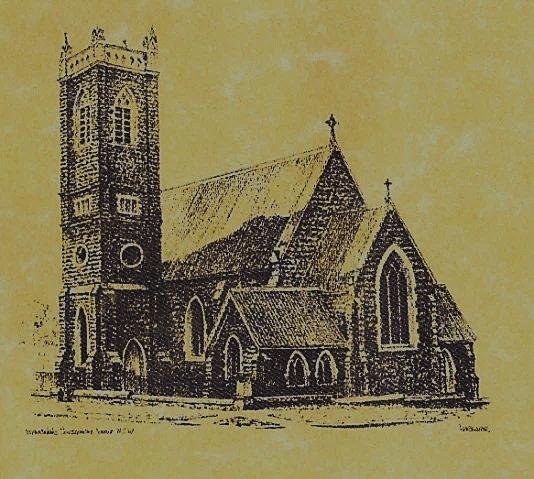 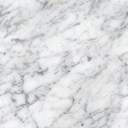 FEAST DAY	5th June:  Saint BonifaceCOLLECTION AMOUNTS FOR MAY 2017	1st  $2845.15    2nd  $2344.55    D/D  $1800.00    Talbingo  $112.00      Easter Dues to date  $842.95           ~PARISH  NEWS~   	         CONFIRMATION this sacrament will be celebrated by Archbishop Christopher Prowse on Friday 16th June 2017 at 6pm.       				     PARISH STREET STALL thank you to all who donated their time to man the stall, donated items to sell and those who baked for the day. A special thanks to Bernie Quilty who supplied a great load of wood for our raffle and to the Falling Leaf Fruit Shop for their generous fruit and veg hamper.  Total amount raised was $1666.70.  Prize winners were Wood - Julia Gee, Gift voucher - Rod Little and Fruit & Veg - Cheryl Piper, thank you to all for a successful day.	    STREET STALL CO-ORDINATOR  Cathy Purcell is retiring from this position – we would like a kind person to replace her.  Our parish registers for 2 street stalls annually, our next stall will be on Friday 18th August 2017.  We would like to sincerely thank Cathy for her many years of service to the parish.       PASSING OF SR. CLARE FLINN the last Sister of Mercy to leave Tumut, has died in Young this week.  A Requiem Mass will be held next Friday in Young.    PROJECT COMPASSION BOXES our Tumut community has donated $1406.20         to this appeal. 							              CATHOLIC VOICE June edition has arrived.      		        AUSTRALIAN CATHOLICS   please take your copy of the Winter 2017 Parish Edition.                                                         					    SPECIAL THANKS   this weekend to our faithful acolyte   ~  Dave Shedden  ~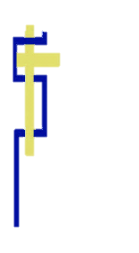 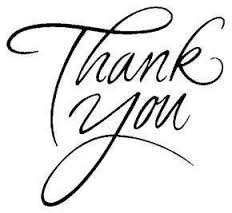               ~ GOSPEL  REFLECTION ~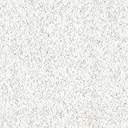 T  THIS WEEK     Saturday & Sunday  3rd & 4th June     T  THIS WEEK     Saturday & Sunday  3rd & 4th June     T  THIS WEEK     Saturday & Sunday  3rd & 4th June     T  THIS WEEK     Saturday & Sunday  3rd & 4th June     MinistrySaturday Vigil 6pm              Sunday 10am              Sunday 10amAcolyte                Tony Butler             Dave Shedden             Dave SheddenReader            Rick Hargreaves               Mark Hogan               Mark HoganCommentator                Anita Mason             Pat Spannagle             Pat SpannagleChildren’s Liturgy                     ----------              Caitlin Larter              Caitlin LarterMusicians          Patricia & Monica          Maureen Norman         Maureen NormanAltar Servers               New serversChloe Turnbull & Lily WebbChloe Turnbull & Lily WebbChurch Care________________________LINEN           Marie AmbroseGroup 3:  Yvonne, Lee, Mary Colleen & KathGroup 3:  Yvonne, Lee, Mary Colleen & KathGroup 3:  Yvonne, Lee, Mary Colleen & KathNEXT WEEK    Saturday & Sunday  10th 7 11th JuneNEXT WEEK    Saturday & Sunday  10th 7 11th JuneNEXT WEEK    Saturday & Sunday  10th 7 11th JuneNEXT WEEK    Saturday & Sunday  10th 7 11th JuneMinistryVigil 6pmVigil 6pm10amAcolyte               Christine Kelly               Christine Kelly               Anita MasonReader               Dobbie Family               Dobbie Family              Cathy PurcellCommentator               Dobbie Family               Dobbie Family                Mary KellyChildren’s Liturgy                   ----------                   ----------             Pat SpannagleMusicians           Maureen Norman           Maureen Norman         Patricia & MoniceAltar Servers   Ashleigh Oriel & Kayla Crane   Ashleigh Oriel & Kayla Crane             New serversChurch CareGroup 4:  The Dobbie Family    Group 4:  The Dobbie Family    Group 4:  The Dobbie Family    